UIT DIE PEN VAN DIE CEO (46/20) 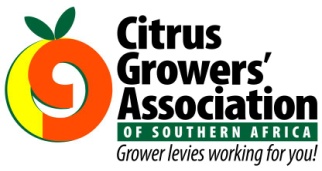 (Volg my op Twitter justchad_cga)Justin Chadwick 13 November 2020CGA SITRUS SUMMITDie COVID-pandemie het verwoesting gesaai onder diegene wat by handelskoue en konferensies betrokke is. Baie het aangepas deur na virtuele platforms te beweeg, terwyl ander geleenthede gekanselleer of uitgestel het. Die CRI het hul Sitrusnavorsingsimposium van Augustus 2020 tot Augustus 2021 uitgestel. Die CGA-raad het besluit om die gewilde CGA Summit van Maart 2021 tot Maart 2022 uit te stel - 'n wyse besluit gegewe die voortslepende ontwrigtings as gevolg van COVID 19. Gelukkig het alle borge die uitstel ondersteun - ons hou julle op hoogte.DALRRD JAARLIKSE SITRUS KOӦRDINERINGSVERGADERINGOns leer almal in die Zoom-wêreld - verskoning aan diegene wat moes wag, terwyl ons almal by die nuwe vergadering aangesluit het - het geen idee gehad dat die deelnemersgetalle tot 100 beperk is nie; met 150 deelnemers het FPEF (Werner van Rooyen) tot die redding gekom met sy nuwe uitnodiging en sy verbeterde Zoom-pakket.Dit was beslis 'n vreemde jaarlikse Koördineringsvergadering van die Departement Landbou, Grondhervorming en Landelike Ontwikkeling (DALRRD) - met 'n klein kern van DALRRD, CGA, CRI en PPECB-afgevaardigdes agter maskers in 'n raadsaal in Port Elizabeth, terwyl die balans via die Zoom platvorm ingeskakel het. Die inligting wat gedeel is, was uitstekend en illustreer die waarde van 'n sterk publieke-private vennootskap.'n Paar belangrike punte (volledige aanbiedings beskikbaar op die lede-afdeling van die CGA-webwerf www.cga.co.za):• Groot toename in clementine-uitvoere na die VSA; 2018: 533 437 kartonne; 2019: 671 379 kartonne; 2020 1 239 128 kartonne ('n jaarlikse toename van 85%). Die Bolandstreek se uitvoere van clementines na die VSA het verdubbel.• Soortgelyk, 'n groot toename in uitvoere van lemoene na die VSA: 2018: 2 545 574 kartonne; 2019 1 833 491 kartonne; 2020 3 041 780 kartonne - 'n toename van 66% van verlede jaar.• Die totale uitvoere na die VSA het van 3 872 054 (2018) tot 3 336 321 (2019) en tot 5 5 12 864 kartonne in 2020 toegeneem - 'n toename van 65,2%.• Goeie verhoudings tussen DALRRD en kollegas in die VSA, Suid-Korea en Japan het beteken dat spesiale reëlings vir hierdie “pre-clearance” programme getref is.• Uitvoere na Oosterse lande het 'n ander tendens getoon: uitvoere na Suid-Korea het van 565 835 kartonne na 456 835 kartonne afgeneem; Japan van 2 142 532 kartonne na 1 798 504 kartonne en China van 11 023 569 na 10 142 033 kartonne.• Daar was 8 grootmaat skepe na Japan in 2020; 6 van hierdie skepe het ook vrugte na China gelaai.• Onderskeppings van CBS en FCM op vrag na die EU was beide minder as in 2019.• Vir die 2021-seisoen het fitosanitêre registrasies op 19 Oktober geopen en sluit op 20 November 2020.WÊRELD SITRUS ORGANISASIE GLOBALE SITRUS KONGRES: WAAR HET DIE 1 200 AFGEVAARDIGDES VANDAAN GEKOM? 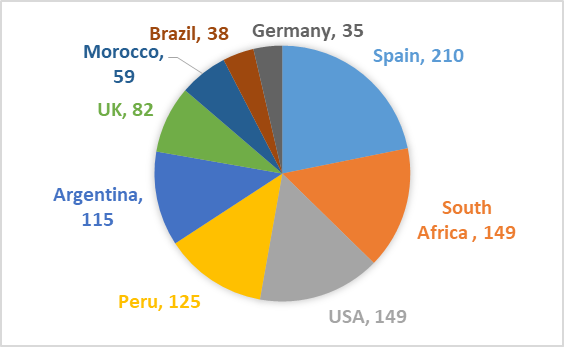 “A jury consists of 12 persons chosen to decide who has the best lawyer” Robert Frost1Belize, Tsjad, Tsjeggië, Denemarke, Dominica, Franse Suidelike Gebied, Ghana, Honduras, Indonesië, Mosambiek, Myanmar, Namibië, Nieu-Seeland, Oman, Pakistan, Panama, Puerto Rica, Togo, Oekraïne, Viëtnam2Colombia, Costa Rica, Kroasië, Koeweit, Litaue3Oostenryk, Rusland,, Tunisië, VAE4Griekeland, Pole, Portugal, Singapoer5Kanada    6. Bolivia, Israel   9. China, Zimbabwe10Ierland 11. België 13. Turkye 16. Uruguay17Frankryk 20. Mexiko 22. Australië 23. Dom Republiek24Indië 26. Chili 29. Nederland, Egipte 34. Italië